Concours photos organisé par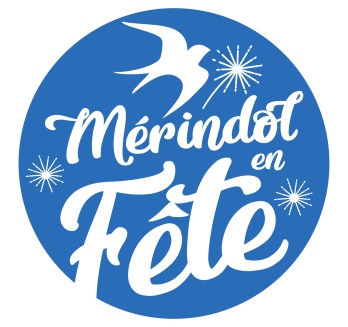 1 THEME DU CONCOURSLa nature2 CONDITIONS DE PARTICIPATIONLe concours est ouvert  à  tous les photographes amateurs de Mérindol et des alentoursLa participation est gratuite. Elle implique l’entière acceptation du présent règlement.3 DUREE DU CONCOURSLes photos dvront être envoyées entre le 10 juin et le 10 juillet 2023 à minuit.4 MODALITES DE PARTICIPATIONRemplir un bulletin d’inscription disponible à la mairie de Mérindol ou aller sur merindolenfete.sitew.fr et renvoyez votre bulletin rempli, par mail, à concoursphotomerindol@gmail.comLes modalités de participation sont disponibles à la mairie ou sur notre site merindolenfete.sitew.frChaque participant peut présenter deux photographies,  noir et blanc ou couleur, sur le thème imposé, au format JPEG ou PNG.  Ces photos devront être envoyées  en pièces jointes d’un e-mail adressé à concoursphotomerindol@gmail.com  comprenant votre nom et prénom et éventuellement un titre.Les tirages papier seront faits par nos soins.Les participants déclarent et garantissent être les auteurs des photos proposées et par conséquent être titulaires exclusifs  des droits de propriété artistique des dites photos. Ils consentent à ce titre à ce que ces photos puissent être exposées ou publiées sur tout support de communication de l’association Mérindol en Fête.Ils déclarent et garantissent avoir obtenu l’autorisation  préalable écrite des personnes identifiables sur les photos présentées. La responsabilité de l’organisateur ne pourra en aucun cas être engagée du fait de l’utilisation de ces photos.5 JURY DU CONCOURSLes photographies seront exposées du vendredi 28 juillet à 17h au dimanche 30 juillet à 12h, à la Salle des fêtes de Mérindol, pendant la fête votive du village. Les lauréats seront désignés par le vote des visiteurs ainsi que par un jury indépendantLe résultat de ce vote sera annoncé  à 19h le 30 juillet, à la salle des fêtes. Il sera suivi d’un apéritif pour les participants au concours.  Les lauréats absents seront informés par téléphone. 6 PRIX ET RECOMPENSESLe concours est doté de  six lots d’une valeur totale de 400 euros.Les récompenses seront attribuées aux trois premiers clichés sélectionnés, dans la catégorie.Prix du publicEt au trois premiers dans la catégorie Prix du JuryCONCOURS PHOTO -  BULLETIN DE PARTICIPATION( Merci de compléter cette fiche et  la remettre à la Mairie, ou bien l’envoyer à concoursphotomerindol@gmail.com )NOM …………………………………………………… PRENOM …………………………………..ADRESSE …………………………………………………………………………………………….TELEPHONE…………………………………………………………………ADRESSE E MAIL …………………………………………………………………………………DATE DE NAISSANCE ………………………………………………………………………………..JE SOUSSIGNE(E) …………………………………………………………………………….souhaite participer au concours photo organisé par l’association Mérindol en Fêtedéclare avoir pris connaissance de son règlement et en accepte les conditionsDATE ………………………………….  		SIGNATURE  ……………………………….POUR LES MINEURSJe, soussigné(e)………………………………………………………….autorise mon enfant à participer au concours photos organisé par l’association Mérindol en FêteSignature …………………………………………………………